ENERGISE + CHRISTMAS CLUBS 2018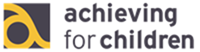 Achieving for Children (AfC ) is running a pilot project for 2018 The groups are for children aged between 9 – 15 years old with moderate and severe learning disabilities. There will also be Energise groups for children aged 5 – 8 years (see separate information on local offer).The sessions will be based in both Richmond and Kingston. The Windham Croft Centre, Windham Road, Kew TW9 2HP or the Barn, Gostling Road, Whitton TW2 6ER and the Moor Lane Centre Chessington KT9 2AA. The sessions will be available to children who live in either the London Borough of Richmond or the Royal Borough of Kingston upon Thames, be fully accessible and offer fun activities. We are able to offer a maximum of 2 sessions over the Christmas holidays. However if there is a high demand for places we may not be able to offer your total requested sessions. Child’s informationPermissionsI give permission emergency medical treatment for my child   	            	Yes 		NoI give permission for my child to attend off site activities                           	Yes     		NoI give permission for sun cream to be applied or given                                   Yes     		NoI give permission to take photos of my child for use by AfC                       	Yes     		NoI give permission for information or contact details to be held and stored securely by AfC and archived once my child no longer attends. AfC will only contact you in relation to these or future groups.Signature of parent or carer………………………………………………………………………………………..Date: .....................................When you have completed this form, please email to:Heidi Mansfield - heidi.mansfield@achievingforchildren.org.uk   Information from and about your child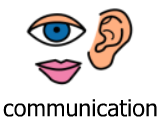 CommunicationHow I communicate with youHow to communicate with meApplications for Christmas holiday places Applications for Christmas holiday places 5th November 2018 Start applying 7th  December 2018 No more applications accepted after this date 10th December 2018 Panel meet to allocate  applications 14th December 2018 Parents / carers will know the outcome of panel Week commencing 17th Decembers Short breaks team will contact parents / carer for discussion about child. Child’s name:Gender:Date of birth:Parent or carer name:Parent or carer email: Phone number:Address:Emergency telephone number:Name and relationship to child:Additional telephone number:Name and relationship to child: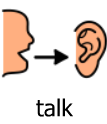 Speaking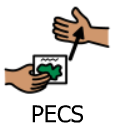 PECS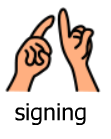 Signing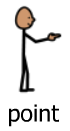 PointingSpeakingPECSSigningPointing